Georgetown 2020-2021 Cross Country Schedule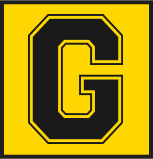 Coaches:      Mike McHenry- HS Boys and Girls Head CoachTony Watson- HS Assistant Coach         Makayla Florence- HS Assistant Coach     Molly Ellis- Head JH Coach		                      Chelsea Drake- JH Assistant Coach																					                                            (First Race Time)Date		Opponent			Place			Bus		Game Time08/26/20	Felicity Early Bird		Felicity		        	 2:45pm	4:30pm09/05/20	Vern Hawkins Invite		Georgetown				9:00am09/08/20	Western Brown Invite		Western Brown        	3:45pm	5:00pm09/19/20	Bethel Tate Invite		Bethel Tate		7:30am	9:00am09/26/20	Princeton Invite*		Princeton		11:45am	2:00pm09/28/20	Goshen Invite			Goshen		2:45pm	4:30pm10/10/20	New Richmond Invite		New Richmond	7:00am	9:00am10/17/20	SBAAC League Invite		Goshen		Noon     	2:00pm10/24/20	Districts* 			VOA			TBA		TBA10/31/20	Regionals*			Troy			TBA		TBA11/07/20	State Champoinships*	Fortress Obetz		TBA		TBA*-Varsity Team Only